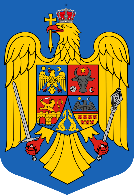 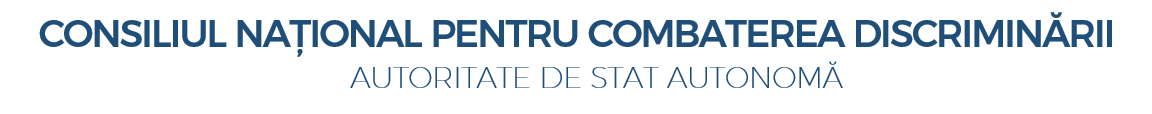 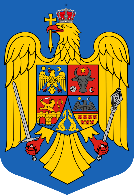 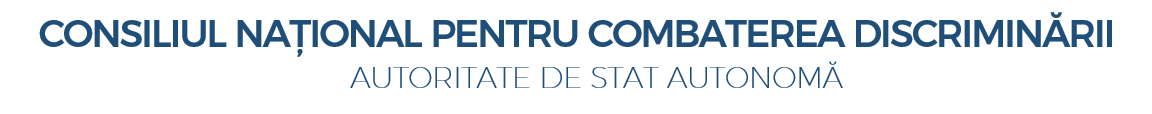 Comunicat de presă referitor la hotărârile adoptate de Colegiul director al CNCD în ședința din data de 22.01.2020Colegiul director al Consiliului Național pentru Combaterea Discriminării, întrunit în ședința de soluționare a petițiilor în data de 22.01.2020, a adoptat următoarele hotărâri:1. Domnul Dorin Florea, primarul municipiului Târgu Mureș, a postat pe Facebook un mesaj cu următorul conținut:“Reiau acest subiect și propun introducerea obligatorie a unei anchete sociale pentru cuplurile care vor să aducă pe lume copii, anchetă care să țină cont de următoarele lucruri:- dovada unui loc de muncă și a unei locuințe stabile;- situație financiară acceptabilă;- un nivel de educație minim stabilit prin lege;- vârsta minimă la care un adult să devină părinte, etc. [...]În cazuri excepționale, în care totuși un cuplu care nu îndeplinește condițiile prezentate mai sus va avea un copil, consider că statul va trebui să preia copilul și să-i ofere condițiile corespunzătoare pentru dezvoltare (igienă, educație, hrană). În acest caz, indemnizația nu ar mai fi acordată părinților. Aceștia vor avea însă posibilitatea de a-și recupera copilul, după ce vor îndeplini condițiile prevăzute mai sus.Cred că nu este cazul să ne gândim să creștem demografia țării cu orice preț. În România există multe familii defavorizate (nu mă refer la persoane cu dizabilități), ci la cei apți de lucru care nu vor să muncească, la cei care aduc pe lume copii cu un singur scop: să aibă o sursă de venit. Aceste medii generează infracționalitate crescută, abandon, lipsă de educație etc”.Ulterior mesajul a fost completat:"În cazuri excepționale, în care totuși un cuplu care nu îndeplinește condițiile prezentate mai sus va avea un copil, consider că statul va trebui să preia copilul și să-i ofere condițiile corespunzătoare pentru dezvoltare (igienă, educație, hrană). În acest caz, indemnizația nu ar mai fi acordată părinților. Aceștia vor avea însă posibilitatea de a-și recupera copilul, după ce vor îndeplini condițiile prevăzute mai sus. Cred că nu este cazul să ne gândim să creștem demografia țării cu orice preț. În România există multe familii defavorizate (nu mă refer la persoane cu dizabilități), ci la cei apți de lucru care nu vor să muncească, la cei care aduc pe lume copii cu un singur scop: să aibă o sursă de venit. Aceste medii generează infracționalitate crescută, abandon, lipsă de educație etc"Ulterior, într-un interviu acordat pentru HotNews.ro, domnul Dorin Florea a făcut următoarele precizări cu privire la postarea de pe pagina sa de socializare: "Eu am (la Tg. Mureș - n.r.) cel mai mare număr de țigani din țară (...) Țiganii sunt o problemă serioasă a României și ne facem că nu vedem?! (...) De când i-a dezrobit Cuza, au rămas la fel"Colegiul director a constat că mesajul primarului Dorin Florea încalcă dreptul la demnitate al cetățenilor care aparțin unei clase sociale, respectiv unei minorități etnice, constituind un discurs incitator la ură, depășind limitele libertății de exprimare și încalcă prevederile art. 26 (dreptul la viață intimă, familială și privată) din Constituția României, art. 2 alin. (1) și art. 15 din O.G. 137/2000, republicată.Pentru faptele mai sus prezentate, CNCD a aplicat domnului Dorin Florea sancțiunea amenzii contravenționale în cuantum de 10.000 de lei.Hotărâre adoptată cu unanimitate de voturi (7 voturi).Colegiul director constată că, în conformitate cu legislația în vigoare, se sancționează penal relele tratamente aplicate minorului, inclusiv de către părinți (punerea în primejdie gravă, prin măsuri sau tratamente de orice fel, a dezvoltării fizice, intelectuale sau morale a minorului se sancționează cu închisoare de la 3 la 7 ani), totodată Legea 272/2004 privind protecția și promovarea drepturilor copilului protejează copiii împotriva abuzului sau neglijenței. Sunt binevenite și necesare dezbaterile privind sistemul asistenței sociale, a protecției copilului, însă aceste dezbateri nu se pot transforma în mesaje politice care promovează ura împotriva unor categorii de persoane sau care limitează dreptul la viață intimă, familială și privată de familie (art. 26 din Constituția României). Este de neconceput ca într-un stat democratic să se solicite acordul autorităților pentru a concepe un copil. Comentariile extrem de rasiste, ulterior afirmațiilor domnului primar Dorin Florea, reprezintă un alt element de gravitate a mesajelor în cauză.Trebuie precizat și faptul că neacordarea indemnizației pentru creșterea copilului ca sancțiune pentru familiile nevoiașe cu mulți copii nu apare ca practică în niciun stat european. Pe lângă această indemnizație unele state au introdus măsuri prin care sprijină școlarizarea sau angajarea părinților, dar în niciun caz nu se sistează plata acestei indemnizații. Alocația de stat pentru copil este un drept constituțional, care nu poate fi limitat în niciun fel, în acest sens existând jurisprudența Curții Constituționale a Românei, și i se cuvine copilului, nu părinților.La nivelul Uniunii Europene, România este țara unde sărăcia extremă este foarte prezentă, totodată există serioase probleme privind rezolvarea situației copiilor abandonați. Este nevoie de o analiză serioasă a modului în care situația actuală poate fi îmbunătățită, însă afirmațiile, mesajele de genul celor emise de domnul Dorin Florea,  nu sunt de natură să contribuie la o dezbatere publică constructivă, care să genereze un progres, ci răspândesc, instigă, promovează sau justifică ura, discriminarea sau ostilitatea față de un anumit grup. Discursul de incitare la ură este periculos întrucât contribuie la un climat din ce în ce mai intolerant față de anumite grupuri.2. Postarea unor informații cu caracter public pe pagina de Facebook a Primăriei Târgu Secuiesc doar în limba maghiară reprezintă discriminare, conform art. 2, alin. 1 și art. 10 lit. h) din O.G. 137/2000, republicată. s-a aplicat sancțiunea amenzii contravenționale în cuantum de 2.000 lei față de UAT Târgu Secuieschotărâre adoptată cu unanimitate de voturi a celor prezenți (7).3.   Refuzul unei bănci de a deschide un cont bancar pentru o persoană nevăzătoare din cauza faptului că nu poate citi contractul, reprezintă discriminare și încalcă dreptul la demnitate, conform art. 2, alin. 1, art. 10 lit. d) și art. 15 din O.G. 137/2000, republicată. s-a aplicat sancțiunea amenzii contravenționale în cuantum de 3.000 lei băncii reclamatehotărâre adoptată cu unanimitate de voturi a celor prezenți (7).Băncile trebuie să acorde posibilități alternative pentru persoanele cu dizabilități, de exemplu contract scris în limbaj Braille. Colegiul director al Consiliului Național pentru Combaterea Discriminării22 ianuarie 2020București